     Публичный отчет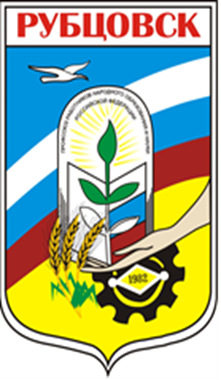 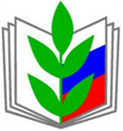 Территориальной организации Профессионального союза                                                             работников народного образования и науки РФ                                                     г. Рубцовска и Рубцовского района за 2022 годУтвержден на заседании президиума ТООП образования г. Рубцовска и Рубцовского района №19-15  от 03.03.2023 года2022 год был одним из самых трудных в новейшей истории. Трагические события на рубежах нашей Родины внесли свои коррективы в жизнь каждой семьи. Вместе с тем, наряду с готовностью отстаивать свои интересы, мы показали сплочённость перед лицом глобальной угрозы, решимость защищать мир для наших детей, наши ценности и интересы.Несколько человек из города Рубцовска и Рубцовского района – работники образовательных учреждений отправились в зону специальной военной операции в качестве мобилизованных и добровольцев. Профсоюзные организации активно включились в общее дело, активно участвуя в акциях «Мы вместе!», «Всё для Победы!». Мы оказывали  и продолжаем оказывать материальную помощь нашим мобилизованным и членам их семей. Только вместе, только единым фронтом всего общества и каждого гражданина мы сможем достичь наших целей. Сегодня, в наши дни как никогда актуален Профсоюзный девиз «Единство! Солидарность! Справедливость!». Пусть каждый из нас на своём рабочем месте приближает нашу общую Победу! Пусть наши дети впитывают от нас, своих учителей и воспитателей, подлинный патриотизм и вечные ценности.Мы уверены, что общая работа принесёт мир, стабильность и благополучие нашей любимой Родине, без которой мы не мыслим своего существования. Иначе и быть не может, ведь у нас есть самое главное – Надежда, Вера и Любовь!Многое было сделано для блага наших членов Профсоюза: поддержка соблюдения прав работников, оплата труда, режим труда и отдыха, страхование, профсоюзные мероприятия и проверки, разговоры о важном, встречи с профактивом и много других вопросов, поступивших от профсоюзных организаций, которые мы решали совместно с руководителями образовательных организаций, специалистами Управления образования города Рубцовска и специалистами комитета по образованию Рубцовского района.Мы продолжили развивать инновационную программу солидарной поддержки для наших членов Профсоюза укрепили положение реорганизации, благодаря слаженности действий профсоюзного актива и поддержке со стороны социальных партнеров. Мы продолжаем движение к главной цели – сплочению и росту наших рядов, увеличению числа наших сторонников, тех, кто поддерживает идеи профсоюзного движения – идеи единства, солидарности и справедливости! Мы делаем это открыто, последовательно и уверенно, и это позволило нам достичь важных результатов в 2022 году по сохранению профсоюзного членства. Общий охват профсоюзного членства за отчетный период составил 60,4%, что выше прошлого отчетного периода на 0,2%.НАШ ПРОФЕССИОНАЛЬНЫЙ СОЮЗ ОБЪЕДИНЯЕТ В СВОИХ   РЯДАХ                    РАЗЛИЧНЫЕ КАТЕГОРИИ РАБОТНИКОВ ОБРАЗОВАНИЯГОРОДА РУБЦОВСКА И РУБЦОВСКОГО РАЙОНА:В организациях сферы образования г. Рубцовска и Рубцовского района действует 69 первичных профсоюзных организаций (г. Рубцовск – 55 и Рубцовский район – 14).  Наши ряды объединяют 2 087 членов Профсоюза, в том числе 55 ветеранов педагогического труда, членов Профсоюза, с которыми прекращены трудовые отношения в связи с выходом на пенсию, но они состоят на профсоюзном учёте. Охват профсоюзным членством - 60,4% Высокий уровень профсоюзного членства (80% - 100%) по итогам за отчетный период в 24 первичных профсоюзных организациях (2021 год - 13 учреждений):- МБДОУ «Детский сад №14 «Василек», председатель Ташкеева Любовь Васильевна, 100%;- МБДОУ «Детский сад №24 «Солнышко», председатель Лесная Надежда Олеговна, 100%;- МБДОУ «Детский сад №38 «Росинка», председатель Щебетун Елена Борисовна, 100%;- МБДОУ «Детский сад №41 «Золотой ключик», председатель Василенко Ирина Ивановна, 100,0%;- МБДОУ «Детский сад №50 «Росточек», председатель Русяева Инна Викторовна, 100,0%;- МБУ ДО «Станция туризма и экскурсий», председатель Ижицкая Марина Владимировна, 100,0%. - МБОУ «Лицей «Эрудит», председатель Ташкинова Елена Анатольевна, 100,0%;- МБОУ «Средняя общеобразовательная школа №18», председатель Токпаева Любовь Васильевна, 100,0%;- ТООП образования, председатель Стукалова Любовь Викторовна, 100%.- МБДОУ «Детский сад №45 «Солнышко», председатель Быковских Галина Александровна, 96,8%;- МБОУ «Основная средняя общеобразовательная школа №1», председатель Мельникова Надежда Александровна, 93,8%;- МБДОУ «Детский сад №74 «Пчелка», председатель Иванова Наталья Сергеевна, 93,3%;- МБОУ «Средняя общеобразовательная школа №10 ККЮС», председатель Воронина Анастасия Николаевна, 92,6%;- МБДОУ «Детский сад №49 «Улыбка», председатель Сумина Елена Владимировна, 91,7%;- МБОУ «Лицей №7», председатель Куликова Галина Владимировна, 90,0%;- Филиал «Пушкинская ООШ» МБОУ «Куйбышевская СОШ», председатель Гарион Наталья Сергеевна, 90,0%. - МБОУ «Безрукавская средняя общеобразовательная школа», председатель Андреева Марина Александровна, 89,1%;- МБОУ «Лицей №24» им. П.С. Приходько, председатель Ленчевская Елена Валерьевна, 87,7%;- МБОУ «Кадетская средняя общеобразовательная школа №2», председатель Купорева Наталья Михайловна, 87,5%;- МБОУ «Самарская СОШ», председатель Дядькова Наталья Михайловна, 87,0%;- МБДОУ «Детский сад №57 «Аленушка», председатель Рубцова Елена Александровна, 86,3%;- МБДОУ «Детский сад №19 «Рябинка», председатель Денисенко Ольга Александровна, 83,1%; - МБОУ «Средняя общеобразовательная школа №15», председатель Скоробогатова Надежда Александровна, 80,4%;- МБОУ «Зеленодубравинская СОШ», председатель Киселева Галина Александровна, 80,0%;По сравнению с 2021 годом количество малочисленных первичных профорганизаций уменьшилось на 2.26 профсоюзных организаций объединяют менее 50% от числа работающих. Нужно отметить, что в 20 первичках ситуация с профчленством улучшилась  (В 2021 году таких организаций было 18), а в 14 первичках профчленство выше 40% (В 2021 году таких профорганизаций было 5). Профсоюзный актив Территориальной организации Профессионального союза работников народного образования и науки РФ г. Рубцовска и Рубцовского района – 507 человек, из них:- профсоюзный актив первичных профсоюзных организаций: председатели, заместители, члены профсоюзных комитетов, уполномоченные, председатели КРК и члены КРК – 416 человек- профсоюзный актив ТООП образования г. Рубцовска и Рубцовского района: председатель, заместитель, члены комитета, члены президиума, председатель КРК и члены КРК, члены Молодежного совета, внештатный технический инспектор по ОТ – 91 человек.ОТРАСЛЕВЫЕ СОГЛАШЕНИЯ И КОЛЛЕКТИВНЫЕ ДОГОВОРЫКАК ОСНОВА СИСТЕМЫ СОЦИАЛЬНОГО ПАРТНЁРСТВАВ Территориальной организации Профессионального союза работников народного образования и науки РФ                г. Рубцовска и Рубцовского района действуют:	- Региональное отраслевое соглашение по организациям Алтайского края, осуществляющим образовательную деятельность на 2022 – 2024 годы	- Городское отраслевое соглашение по организациям города Рубцовска Алтайского края, осуществляющим образовательную деятельность, на 2020 - 2023 годы	- Районное отраслевое соглашение по организациям Рубцовского района Алтайского края, осуществляющим образовательную деятельность, на 2022 - 2024 годы	- 67 коллективных договоров в образовательных организациях. Охват коллективными договорами составляет 96,3% от общего количества учреждений, в которых имеются первичные профсоюзные организации. Положения и нормы Соглашения постоянно и обязательно улучшаются. В целях обеспечения гарантии конституционного права граждан на труд в условиях, отвечающих требованиям его безопасности, стороны приняли на себя обязательства по улучшению условий и охраны труда и значимые меры социальной поддержки работников отрасли:-  единовременные выплаты в размере 50 000 рублей молодым специалистам;- премирование работников за профессиональные награды;- установления надбавок к заработной плате в размере не менее 30% - в первый год работы, 20% - во второй год работы, 10% - в третий год работы как мера социальной поддержки работников из числа молодежи, впервые поступающих на работу; - единовременные выплаты за участие и победу в профессиональных конкурсах;- льготные путевки на санаторно–курортное оздоровление и лечение;- предоставление беспроцентного  денежного займа членам Профсоюза;- оказание материальной помощи членам Профсоюза, оказавшимся в сложной жизненной ситуации;-  ежемесячное отчисление на счета профсоюзных органов денежных средств в размере не менее 0,15 % фонда оплаты труда на культурно-массовую и физкультурно-оздоровительную работу при наличии у данной организации коллективного договора;- предоставление оплачиваемого рабочего времени уполномоченным по охране труда для выполнения возложенных профсоюзных обязанностей и надбавки к заработной плате в размере не менее 20 процентов, если это предусматривают в коллективных договорах и соглашениях, и др. Вся наша совместная работа в рамках социального партнерства направлена на улучшение благосостояния работников, улучшений условий их безопасного труда, сплочению коллектива, повышению заинтересованности в развитии учреждения, совершенствование форм и методов работы, способствующих в конечном итоге повышению качества образования. По линии социального партнерства мы ежегодно утверждаем план совместных мероприятий МКУ «Управление образования» и территориальной организации Профессионального союза работников народного образования и науки РФ г. Рубцовска и Рубцовского района. План предусматривает не только контроль за выполнением условий отраслевого соглашения, прохождением аттестации, медицинских  осмотров, анализ нормативных актов учреждений, но и совместное проведение правовых проверок, мероприятий обучающего характера, организацию акций, конкурсов, спортивных мероприятий и многое другое, что поддерживает наши общие интересы сторон. В прошедшем году проведены следующие тематические проверки:- Оценка готовности организаций, осуществляющих образовательную деятельность к началу 2022-2023 учебного                   года- Выполнение соглашений и колдоговорных обязательств по охране труда в образовательных организациях города Рубцовска Алтайского края- Проверка наличия документов первичной профсоюзной организации образовательного учреждения- Соблюдение работодателями норм трудового законодательства в вопросах создания и функционирования системы управления охраной труда в образовательных организациях города Рубцовска Алтайского края- Плановая выездная комплексная проверка в МБДОУ «Детский сад №30 «Незабудка» в целях осуществления контроля за соблюдением обязательных требований, установленных законодательством РФ в области образования (На основании плана работы МКУ «Управление образования» города Рубцовска).Результаты всех проверок отражены в актах проверок Общероссийского Профсоюза образования и актах проверки соблюдения работодателем в системе образования трудового законодательства и иных нормативных правовых актов, содержащих нормы трудового права, законодательства о профессиональных союзах, выполнения условий коллективных договоров, справках.Итоги проведения тематических проверок готовности организаций, осуществляющих образовательную деятельность города Рубцовска Алтайского края, к началу 2022-2023 учебного года с участием представителей Профсоюза были рассмотрены на президиуме ТООП образования г. Рубцовска и Рубцовского района (Протокол №17-07 от 23.09.2022 года). Требований о привлечении к дисциплинарной ответственности должностных лиц, материалов, направленных в государственную инспекцию   труда, в органы прокуратуры об устранении нарушений законодательства не было. Нормативных правовых актов органов местного самоуправления, принятых с учетом мнения Профсоюза – 16 (Соглашение по обеспечению мероприятий по охране труда, Положение об оплате труда, распределение, утверждение объема субвенции и планового месячного ФОТ, утверждение состава муниципальных экспертных групп и состава муниципальной аттестационной комиссии, протоколы проведения рабочей группы по внесению изменений в нормативные документы, протоколы заседания городской комиссии по распределению путевок на санаторно-курортное лечение педагогических работников муниципальных  дошкольных образовательных и муниципальных общеобразовательных организаций города Рубцовска в 2022 году и др.). Локальных нормативных актов, принятых с учетом мнения профсоюзного комитета первички в 69 образовательных организациях – 619, в среднем от 9 до 17 локальных актов на учреждение (без учета локальных нормативных актов, принятых на 3 года).Нарушений прав членов Профсоюза не зарегистрировано. В 2022 году рассмотрено 9 письменных обращений, которые признаны обоснованными и удовлетворены, а принятых устных обращений и просьб на личном приеме в течение 2022 года всего 64, из них практически все удовлетворены сразу в ходе проведения беседы. МАТЕРИАЛЬНАЯ ПОДДЕРЖКА, БЕЗПРОЦЕНТНЫЕ ДЕНЕЖНЫЕ ЗАЙМЫ, САНАТОРНО-КУРОРТНОЕ ЛЕЧЕНИЕ И ОЗДОРОВЛЕНИЕЧленам Профсоюза оказана безвозмездная материальная помощь в тяжёлых жизненных ситуациях на общую сумму 395 100 рублей (на 55 900 рублей больше, чем годом ранее).Выдано 217 беспроцентных денежных займа на общую сумму 3 572 000 рублей под поручительство профкома. Это на 1 263 000 рублей больше, чем в предыдущем году.По программам санаторно-курортного лечения и оздоровления смогли оздоровиться 45 членов Профсоюза. Средний размер льготы санаторно-курортного лечения и оздоровления для членов Профсоюза составил 7 083 рубля. Льготу предоставляли ТООП образования г. Рубцовска и Рубцовского района, Алтайская краевая организация и Алтайский крайсовпроф. По паритетной программе оздоровления при софинансировании краевого комитета и комитета ТООП образования      г. Рубцовска и Рубцовского района поправили здоровье в санаториях-профилакториях 13 членов Профсоюза на общую сумму 127 000 тысяч рублей, из них 30 000 рублей – средства Алтайской краевой организации, 97 000 рублей - средства ТООП образования г. Рубцовска и Рубцовского района и первичек. Льгота для приобретения путевки на санаторно-курортное лечение составляет не более 10 000 рублей для одного члена Профсоюза. В других санаториях–профилакториях, в т.ч. за пределами Алтайского края отдохнули и оздоровились 32 члена Профсоюза, получив материальную помощь от краевого комитета в размере 5% от стоимости путёвки по предъявлении обратного талона к путёвке и дополнительную компенсацию комитета территориальной организации от 5 до 10% на общую сумму 191 742,75 рублей. В нашей организации 49 членов Профсоюза получили материальную помощь в размере 1 000 рублей за оздоровление ребенка в летних загородных лагерях на общую сумму 49 000 рублей, а самостоятельно отдохнули и оздоровились 954 членов Профсоюза.СТРАХОВАНИЕ ОТ КЛЕЩЕВОГО ЭНЦЕФАЛИТАПервичные профсоюзные организации активно использовали возможность удешевления дополнительного медицинского страхования от клещевого энцефалита. Всего по льготному тарифу в 2022 году было застраховано более 846 человек.ОРГАНИЗАЦИОННО – ФИНАНСОВАЯ РАБОТАФинансовая работа является одним из важнейших направлений в деятельности Профсоюза. Она обеспечивает функционирование профсоюзных организаций и выборных профсоюзных органов. В 2022 году в соответствии с планом основных мероприятий, проведено 6 заседаний президиума ТООП образования г. Рубцовска и Рубцовского района, на которых рассмотрено 97 вопросов и 1 заседание комитета ТООП образования г. Рубцовска и Рубцовского района, на котором было рассмотрено 7 вопросов. Поощрение профсоюзного актива является одним их действенных способов повышения его мотивации к участию в работе. В 2022 году были поощрены денежной премией:- 21 руководитель образовательных учреждений и 145 профсоюзных активистов, тех образовательных учреждений где процент охвата профсоюзного членства стал выше или остался стабильно высоким, за прием в Профсоюз.89,8% руководителей образовательных учреждений являются членами Профсоюза, показывая на собственном примере своим коллективам огромное значение этой общественной работы. Конечно, не всегда получается  вести равноправный диалог профсоюзных лидеров и руководителей учреждений, но всегда находиться компромисс, при решении существенных и не очень, разногласий.В целях социальной поддержки в 2022 году членам Профсоюза:- на основании постановления Администрации Алтайского края от 19.12.2016 года  №429  «Об организации санаторно-курортного лечения педагогических работников организаций Алтайского края, осуществляющих образовательную деятельность» было предоставлено 13 путевок на санаторно-курортное лечение  педагогическим работникам муниципальных дошкольных образовательных и муниципальных общеобразовательных организаций г. Рубцовска и Рубцовского района.В нашей организации Профсоюза успешно работает Программа «Повышение эффективности использования средств профбюджета и развитие инновационных форм солидарной поддержки членов Профсоюза на 2019-2023 годы». Обеспечение реализации Программы на условиях софинансирования из средств первичных профсоюзных организаций (15%) и из средств Рубцовской городской организации (15%) повысили эффективность реализации Программы. С 2019 года на 5% увеличили фонд беспроцентного денежного займа.  Особое внимание уделено развитию этой форме солидарной поддержки членам Профсоюза, зарекомендовавшей себя на протяжении ряда лет.  Право получить такой займ имеет каждый член Профсоюза. С 2020 года - 5% средств используется на поощрение профактивистов, председателей первичек, членов профкомов. Укрепление структуры и организационных основ ТООП образования г. Рубцовска и Рубцовского района напрямую зависит от деятельности профлидеров. А это и совершенствование и продвижение вперед! С 2021 года - 5% направлено на оздоровление и лечение членов Профсоюза и членов их семей. В нашей организации работает паритетная программа «Санаторно-курортное лечение членов Профсоюза Рубцовской городской организации на 2019 - 2023 годы» на условиях софинансирования: - 30% - средства Алтайской краевой организации Профсоюза;- 65% - средства Рубцовской городской организации Профсоюза;- 5% - средства ППО. В 2022 году президиум ТООП образования г. Рубцовска и Рубцовского района продолжает принимать решения о присуждении городских Премий: «За активное сотрудничество с Профсоюзом» и «Лучший социальный партнер», занесение профсоюзных активистов в «Галерею Почета ТООП образования г. Рубцовска и Рубцовского района и чувствования юбилеев профессиональной деятельности руководителя образовательного учреждения и председателя первичной профсоюзной организации. МОЛОДЁЖЬ - НАШЕ ДВИЖЕНИЕ В БУДУЩЕЕ На заседаниях Молодежного совета обсуждаются вопросы  планирования работы, повышения квалификации и аттестации, предоставления социальных льгот и гарантий, нормативные документы, возможности профессионального и карьерного роста, проектная деятельность, но приоритетным является обучение и профессиональный рост молодых педагогов. За отчетный период охват профчленством молодежи до 35 лет  - 70,5%.ГЛАВНЫЕ ЗАДАЧИ, КОТОРЫЕ СТАВИТ ПЕРЕД СОБОЙ КОМИТЕТТООП ОБРАЗОВАНИЯ Г, РУБЦОВСКА И РУБЦОВСКОГО РАЙОНА	- добиться объединения в Профсоюзе не менее 90% руководителей образовательных организаций (Сегодня это 89,8%);		- достигнуть 100% охвата учреждений образования коллективными договорами (Сегодня это 96,3%);	- активизировать профсоюзную работу с молодёжью, обратив особое внимание на формирование базы данных молодёжного профактива, постоянное её обновление, системное обучение и подготовку молодых профсоюзных лидеров. Добиться охвата профчленства среди педагогической молодёжи не ниже 75% (Сегодня это 70,5%);	- продолжить работу по консолидации профсоюзных средств под реализацию программы «Повышение эффективности использования средств профбюджета и развитие инновационных форм солидарной поддержки членов Профсоюза ТООП образования г. Рубцовска и Рубцовского района на 2019 - 2023 годы»;	- максимально использовать возможности единой автоматизированной информационной системы учёта  членов Профсоюза;		- активно проводить работу с ответственными лицами за организацию работы по приему в Профсоюз.	- добиваться создания первичных профсоюзных организаций во всех образовательных учреждениях;		-  обеспечить своевременное и действенное информирование работников образования о работе Профсоюза.Сохранение и повышение профсоюзного членства является одной из самых актуальных задач, стоящих перед профсоюзным активом ТООП образования г. Рубцовска и Рубцовского района. Председатель ТООП образования г. Рубцовска и Рубцовского района						И.Б. ПоповаТел. 8-961-989-22-11, 5-38-40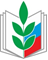 ПРОФЕССИОНАЛЬНЫЙ   СОЮЗ   РАБОТНИКОВ   НАРОДНОГО   ОБРАЗОВАНИЯ   И   НАУКИ   РФТЕРРИТОРИАЛЬНАЯ  ОРГАНИЗАЦИЯ  ПРОФЕССИОНАЛЬНОГО  СОЮЗАРАБОТНИКОВ  НАРОДНОГО  ОБРАЗОВАНИЯ  И  НАУКИ  РФг. РУБЦОВСКА  И  РУБЦОВСКОГО  РАЙОНА(ТООП ОБРАЗОВАНИЯ г. РУБЦОВСКА И РУБЦОВСКОГО РАЙОНА)е-mail: 658223@List.ru          сайт:  http://profrub.ru/на 01.01.2022г.на 01.01.2023г.Работники учреждений дополнительного образования3,3%3,8%Работники дошкольных образовательных учреждений51,4%42,2%Работники общеобразовательных учреждений: школы, лицеи, гимназии 40,3%46,3%Работники подведомственных учреждений2,7%5,1%Неработающие пенсионеры – ветераны педагогического труда       2,7% (49 чел.)        2,6% (55 чел.) 